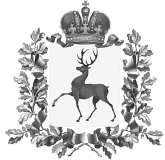 Министерство социальной политики  Нижегородской областиГосударственное бюджетное учреждение«Социально-реабилитационный центр для несовершеннолетних «Вера»Московского района  г. Нижнего Новгорода»ПрограммаСистема  семейно–ориентированной медико-социальной поддержки родителей, склонных к алкогольной зависимости «Социальный лифт»Авторская группа:Директор ГБУ СРЦН «Вера» И.И.ДушковаЗав. орг.-метод. отделением    Л.Н.Ефановаг.  Нижний Новгород2022 годСодержание:Паспорт программыАналитическое обоснованиеКонцептуальная часть программы:нормативные документы,цель и задачи программы,целевые группы,информирование  о деятельности программы «Социальный лифт»,виды услуг и помощи для целевых группМеханизм реализации этапы реализации программы:социальные партнеры программы реализация медико-социальная реабилитация родителей, склонных к алкогольной зависимости Кадровый составОжидаемые результатыПриложенияПаспорт программыАналитическое обоснованиеИзменения российского общества в последние десятилетия привели к появлению новой, весьма противоречивой структуры общества, где одни непомерно вознесены, а другие находятся в самом низу социальной лестницы.          Не редко в жизни человека происходят события, которые просто сбрасывают его вниз по социальной лестнице. И часто бывает, что рядом не оказывается людей готовых поддержать человека, пройти с ним трудный путь реабилитации. Кризисная семья справляется сама со своими проблемами самостоятельно. Родитель, склонный к алкогольной зависимости, находится в иллюзиях «я не болен, я справлюсь сам и.д.», а пока… выпью. И стоит выпить, как социальный лифт начинает человека опускать все ниже. Спиртное плохой лифтер, оно нажимает только на кнопки нижних этажей.  	Алкоголизм - наиболее распространенная причина оставления детей и лишения родительских прав в Российской Федерации. Информация о лишении родительских прав  2020-2022г.  ГБУ СРЦН «Вера»Таблица 1Семейный алкоголизм формирует комплекс отрицательных микросоциальных влияний на ребенка. Хроническая, травмирующая психику ситуация в семье неблагоприятно отражается на здоровье всех ее членов. В таких семьях складывается обстановка, делающая невозможным полноценное воспитание и обучение детей: постоянные скандалы, грубость, насилие со стороны родителей, отсутствие взаимопонимания – все это ведет к умственному и психофизическому недоразвитию детей.          На фоне этого разрушается психологический микросоциум семьи, изменяются отношения родителей к детям, ослабевает воспитательная функция. Зачастую семьи (особенно, в которых ситуация повторяется из поколения в поколение) оказываются психологически не готовы к самостоятельному решению своих проблем и нуждаются в услугах специализированных учреждений.         Сложность применения технологий социальной работы с лицами, страдающими алкогольной зависимостью, обусловлена тем фактом, что это специфическая группа населения, находящаяся в трудной жизненной ситуации: многие из них не могут найти работу, не имеют семьи и не желают участвовать в общественной жизни. Их доход значительно ниже среднего, а потребность в медицинской и социальной помощи намного выше, чем у других людей. Общество часто относится к этим людям настороженно, а порой и открыто негативно. Поэтому люди, страдающие алкогольной зависимостью – слабозащищенная категория населения, нуждающаяся в социальной помощи, которая, как известно, реализуется через частные и общие технологии социальной работы.  Социальная жизнь человека, склонного к алкогольной зависимости, существенно отличается от жизни обычных людей, тем, что, во-первых, нарушаются сети социальной поддержки: человек теряет социально значимые связи (в трудовом коллективе, семье) и наиболее значимыми для него становятся люди, имеющие такой же аддиктивный опыт. Во-вторых, члены семьи больного, страдающего алкоголизмом, находятся в состоянии созависимости, то есть происходит полная дисфункциональность семьи, от которой, в первую очередь, страдают дети. Поэтому семьи, страдающие алкогольной зависимостью – слабозащищенная категория населения, нуждающаяся в социальной помощи.Семье требуется комплексная помощь специалистов разных ведомств: здравоохранение, социальная защита, полиция, образование.  	Важно понять на какую кнопку социального лифта нажать, чтобы добраться до нужного  этажа восстановления семьи. Поэтому особое значение приобретает разработка и внедрение программы «Социальный лифт» включающая в себя медико-социальную модель реабилитации родителей, склонных к алкогольной зависимости. Медико-социальная модель представляет собой организацию  процесса непрерывной реабилитации и  сопровождения семьи, за счет межведомственного взаимодействия всех субъектов профилактики. Итогом взаимодействия всех ответственных ведомств и учреждений должен стать своего рода «социальный лифт» — поэтапная социальная реабилитация.Мероприятия, реализуемые в ходе программы, подразумевают медико-социальную реабилитационную деятельность, социальную поддержку семьи, создание необходимых условий по преодолению кризисной ситуации и последующего развития семьи.Концептуальная часть программыОснованием для разработки программы «Социальный лифт» являются следующие нормативные документы:ФЗ от 24.06.1999 г № 120-ФЗ «Об основах системы профилактики безнадзорности и правонарушений несовершеннолетних»Закон Нижегородской области №141-З  от 31 октября 2012года «О профилактике алкогольной зависимости у несовершеннолетних в Нижегородской области»Областная целевая программа «Профилактика безнадзорности и правонарушений несовершеннолетних Нижегородской области на 2011 – 2013 годы»Конституция Российской Федерации от 12.12.93 г.Конвенция о правах ребёнка 1989г.Устав ГКУ «СРЦН «Вера».    Специфика медико-социальной модели,  как формы работы с семьей заключается в том, что реабилитация осуществляется систематизировано, комплексно и в определенные сроки группой специалистов разного профиля. При этом к каждому члену семьи применяется индивидуальный подход. Для помощи конкретной семье привлекаются различные ведомства и учреждения (социальной защиты, здравоохранения, образования и др.).     Медико-социальная модель организации помощи – в виде межведомственной команды с консолидированной совместной работой разных специалистов, прежде всего врача-нарколога, психолога, психотерапевта, специалиста по социальной работе. Здесь медицинские учреждения преимущественно предоставляют стационарную и амбулаторную помощь и в меньшей степени предназначены для длительного круглосуточного пребывания пациентов в стационаре. В этих условиях возрастает роль социальной помощи и специалиста по социальной работе. 

      Эти проблемы могут быть решены только при выполнении следующих условий: четком разграничении обязанностей и ответственности каждого из специалистов на всех этапах оказания помощи – с одной стороны, и организации сотрудничества и  ответственности за каждого пациента – с другой.Оказание социальной поддержки и необходимых услуг  медико-социальной реабилитации предоставляются на длительной основе алкоголе-зависимым семьям,   не обладающим способностью или утратившим возможность самостоятельно  преодолеть зависимость.Медико-социальная реабилитация носит регулярный (не разовый, но и не пожизненный) характер. Интенсивность  услуг, разнообразие их видов и форм определяются степенью функциональной несамостоятельности семьи, ее социальной запущенности и некомпетентности.Медико-социальная реабилитация семьи направлена на создание таких условий, в которых постепенно приобретаются способности к самостоятельному решению своих жизненно важных проблем и полноценному функционированию в социальной среде. Цель программы «Социальный лифт» - разработка и внедрение в практику Нижегородской области комплексной эффективной модели  медико – социальной реабилитации родителей, склонных к алкогольной зависимости, направленной на снижение уровня социального сиротства и сокращение числа лишений родительских прав, основанной на гуманистических принципах, системно-комплексных подходах и современных технологиях профилактической работы.Задачи медико-социальной реабилитации родителей, склонных к алкогольной зависимости:1)содействовать в решении проблем (лечение, стабилизация профессиональных отношений, возобновление положительных социальных контактов, получение пособий, ремонт квартиры  и т.д.);2)осуществлять комплекс медицинских услуг на базе наркологического диспансера (фармакологических, физиотерапевтических и других мероприятий, направленных на подавление стержневого синдрома заболевания - патологического влечения к ПАВ); 3)оказывать социально-психологическую помощь и поддержку личности, побуждать личность к самоорганизации и самостоятельности, содействовать формированию стремления к жизни без ПАВ.Целевые группы, на которые направлена деятельность программы: родители, склонные к алкогольной зависимости,  имеющие детей, проходящие социальную реабилитацию в отделении социального риска  Учреждения; родители,  стоящие на различных формах учета, социальном патронаже, имеющие детей в возрасте от  3-9 лет; женщины, оказавшиеся в трудной жизненной ситуации и социальном положении, имеющие детей в возрасте от  3-9 лет;родственники родителей, склонных к алкогольной зависимости  (созависимость), нуждающиеся в социальной поддержке консультировании и психокоррекции. специалисты, работающие с алкоголе-зависимыми семьями с малолетними детьми (3-9 лет).Выявление целевых групп:через образовательные учреждения: учреждения школьного и дошкольного образования;через учреждения социальной защиты населения: база данных семей ГКУ «СРЦН «Вера»; через правоохранительные органы: инспекция ОДН ОУУП и ПДН ОП №4 УМВД России по г. Н. Новгородучерез осуществление тесного контакта с социальными партнерами: ГБУЗ НО «НОНД», УСЗН, больницы, орган опеки и попечительства, комиссия по делам несовершеннолетних и защите их прав;;самостоятельное обращение несовершеннолетних и родителей.Информирование  о деятельности программы «Социальный лифт»Распространение буклетов «Ваш социальный лифт» среди  населения:семьей, находящихся в трудной жизненной ситуации и социально - опасном положении и получающих услуги в ГКУ «СРЦН «Вера», посетителей социальной защиты, ЦЗН Сормовского района, наркология (вывешивать на стенды)учащихся МБОУ Московского района (МБОУ СОШ № 68, МБОУ СОШ № 69, МКС (К)ОУ «Специальная (коррекционная) общеобразовательная школа – интернат VIII вида № 86»).Распространение рекламно – просветительской продукции: информационные листы о деятельности программы «Социальный лифт» для специалистов, работающих с детьми и семьями,«Памятка для специалистов, работающих с детьми, признаки алкогольного неблагополучия семьи».Выходы на педагогические советы  в МБОУ СОШ Московского района, МДОУ Московского района. Проведение обучающих семинаров, на базе ГКУ СРЦН «Вера», для социальных педагогов школ и детских садов Московского районаВиды услуг и помощи для целевых группТаблица 2Виды услуг и помощи учреждения для родителей воспитанников ГКУ «СРЦН «Вера», имеющим склонность к алкогольной зависимости.Социально-бытовые услугиПредоставление помещений для организации социально-реабилитационных мероприятий и социального обслуживания.Предоставление клиентам транспортных услуг в пределах Нижегородской области при необходимости доставки к месту реабилитации, обучения, лечения, оздоровления, а также для участия в культурно-массовых мероприятиях.Обследование материально-бытовых условий жизни клиентов и составление акта обследования.Разработка индивидуальных и групповых программ социальной реабилитации клиентов.Реализация индивидуальных и групповых программ социальной реабилитации клиентов.Социально-медицинские услуги.Организация бесплатного медицинского обслуживания по показаниям: консультация нарколога, периодическое медицинское обследование; назначение лекарств, если требуется; госпитализация родителя в стационарное отделение наркодиспансера; проведение бесед, консультаций и т.д.).      Медицинское сопровождение родителя специалистом здравоохранения  обеспечивается  в течение всего периода реабилитации.Социально-педагогические услуги.Проведение социально-педагогического консультирования для родителей, склонных к алкогольной зависимости (или иных законных представителей).Организация досуга и анимационные услуги для семей: экскурсии, посещение театров, выставок, спортивных соревнований, семейные и детские праздники, дни рождения, конкурсы, викторины, танцевально-развлекательные вечера, и другие культурно-массовые мероприятия.Социально-психологические услуги.Проведение социально-психологического консультирования для родителей склонных к алкогольной зависимости (или иных законных представителей): прояснение проблемы; обсуждение путей решения проблемы; помощь в организации выхода из проблем; координация усилий ближайшего окружения личности (создание группы поддержки и групп самопомощи); формирование (восстановление) навыков систематического труда и учебы; нейтрализация алкогольной или наркотической субличности ("я - больной", "я - наркоман") и ее влияния на личность в целом, осознание и развитие здоровых конструктивных частей личности; формирование и закрепление нормативной ценностной ориентации и позитивных морально-этических установок; формирование реальной жизненной перспективы; восстановление семейных отношений; восстановление детско-родительских отношений. Проведение  тренингов воспитательской компетенции родителей, совместных детско-родительских мероприятий.Социально-правовые услуги.Консультирование родителей (или иных законных представителей) по социально-правовым вопросам, связанным с правом на социальное обслуживание в государственной системе социальных служб.Предоставление достоверной информации, связанной с деятельностью Центра, разработка и оформление договоров на социальное обслуживание, приём и рассмотрение жалоб и обращений, связанных с деятельностью Центра.Содействие в составлении исковых заявлений о лишении родительских прав, взыскании алиментов, защите жилищных прав несовершеннолетних, признании родителей безвестно отсутствующимиМеханизм реализации программыЭтапы реализации программы:Реализация программы предусматривает 3 этапа: подготовительный (январь- август .), основной (сентябрь  – сентябрь ) аналитический (сентябрь-декабрь.).Этап I.  – проектировочный Цель: разработка программы «Социальный лифт»Задачи: 1. разработка медико-социальной модели реабилитации родителей, склонных к алкогольной зависимости; 2. оснастить центр необходимым оборудованием в рамках региональной программы «Социальный навигатор: современные эффективные социальные услуги для молодых семей и семей с детьми младшего возраста»;3. разработать «Положение об организации деятельности по медико-социальной реабилитации родителей, склонных к алкогольной зависимости» ;4.разработать план Учреждения по реализации мероприятий Программы в 2013 году;	5. организовать обучающий семинар по технологиям работы с детьми и родителями, склонными к употреблению ПАВ с  ГУЗ Нижегородской области "Нижегородский областной наркологический диспансер"  (договор с привлеченными специалистами, программа обучения, списки участников семинара) ;6. заключить договора с лекторами для  обучения сотрудников центра необходимым навыкам работы с родителями, склонными к алкогольной зависимости;7. заключить договора с сотрудниками учреждения на  оплату услуг по внедрению новых технологий работы: 5 чел. (только специалисты) х  2 412,8 руб. (0,5 ставки) х 12 мес;8.организовать межведомственное взаимодействие с  органами здравоохранения, заключение соглашений, общественными организациям, оказывающими услуги  семьям с детьми раннего возраста (совместные приказы, инструктивные  письма) ;9.оформить в Учреждении информационный стенд об Экспериментальной  площадке  с использованием логотипа Фонда;10.разработать информационный лист об услугах, буклеты об услугах, обеспечить их  распространение среди населения; 11. разработать пресс-релиз о деятельности Экспериментальной площадки  (направить в МСП и др. заинтересованные организации);12. сформировать архив  фото и видеоматериалов о мероприятиях, организованных в рамках деятельности Программы;13. осуществлять взаимодействие по тиражированию опыта. Этап II.  – основной Цель: реализация медико-социальной модели реабилитации родителей, склонных к алкогольной зависимости.Задачи: 1)содействовать в решении проблем (лечение, стабилизация профессиональных отношений, возобновление положительных социальных контактов, получение пособий, ремонт квартиры  и т.д.);2)осуществлять комплекс медицинских услуг на базе наркологического диспансера (фармакологических, физиотерапевтических и других мероприятий, направленных на подавление стержневого синдрома заболевания - патологического влечения к ПАВ); 3)оказывать социально-психологическую помощь и поддержку личности, побуждать личность к самоорганизации и самостоятельности, содействовать формированию стремления к жизни без ПАВ.Этап III.  – итоговый, аналитический Цель: проведение анализа проделанной работы, подведение итогов.Задачи:1.Проанализировать всю проделанную работу по разработке и реализации модели медико-социальной реабилитации родителей, склонных к алкогольной зависимости;2. Подвести итоги;3.Составить перспективный план дальнейшей работы в данном направлении. Социальные партнеры программы «Социальный лифт»Медико-социальная реабилитация родителей, склонных к алкогольной зависимости реализуется в несколько этапов:I Этап - ВыявлениеНа данном этапе, при поступлении воспитанника из алкоголе-зависимой семьи в учреждение социального обслуживания семьи и детей, проводится:Сбор данных о семье.Данный этап работы с родителями является первоначальным, состоящим в основном из получения наибольшего количества полезной информации о семье. Выясняется: - состав семьи;- данные о регистрации и о месте проживания;- место работы родителей;- социальный статус семьи;- льготы пособия, получаемые семьей;- состоят ли где на учете;- ближайшие родственники.Процесс деятельности на данном этапе в основном ведут в основном сотрудники отделения социально-правовой помощи центра (либо другая служба, в зависимости от структуры учреждения).Входная диагностикаПроведение входной диагностики родителей (законных представителей) педагогом-психологом центра на предмет выявления уровня алкогольной или наркозависимости  зависимости у родителей, а также определение характера и уровня детско-родительских взаимоотношений позволяет вовремя выявить и отслеживать:- уровень алкогольной или наркозависимости  зависимости у родителей;- наличие тех родительских установок и  реакций, а также психологических проблем родителей, которые ведут к нарушению прав ребенка в семье;- выявление особенностей отношений между родителями в семьях;- эмоциональная сторона детско-родительского взаимодействия. Проведение диагностики позволяет получить максимально подробную и детализированную информацию о различных особенностях семейного воспитания, выявить не только слабые, но и сильные стороны родителей, а также провести коррекционную работу с опорой на эти сильные стороны.Полученные данные анализируются и  в дальнейшем используются для построения плана проведения коррекционной работы с родителями (законными представителями) ребенка. II Этап - Анализ и оценка ситуации, принятие решения о дальнейших действиях На данном этапе полученная информация анализируется на заседании психолого-медико-педагогического консилиума.В зависимости от  конкретного случая, принимается соответствующее решение и разрабатывается индивидуальный план работы с воспитанником и его семьей.- сотрудники отделения социально-правовой помощи учреждения социального обслуживания семьи и детей совместно с органами системы профилактики безнадзорности и правонарушений района (специалисты КДНиЗП, сотрудники подразделения по делам несовершеннолетних и органов опеки и попечительства, врач-нарколог) проводят активную работу с семьей: выходят в совместный рейд, предлагают пройти амбулаторное или стационарное лечение от алкогольной зависимости, объясняют возможные последствия отказа члена семьи изменить свой образ жизни и т.д. Если уровень алкогольной или наркозависимости родителей очень высок (а чаще всего так и бывает), то следует  убедить родителей  в начале пройти соответствующее лечение.   	Социальный работник, в силу специфики своей деятельности, оказывается вовлеченным в отношения с пациентами, которые по качеству и интенсивности сопоставимы с психотерапевтическими. Социальный работник способствует более реалистичному и ответственному отношению клиента к другим людям и обстоятельствам, стремится к тому, чтобы пациент занял более ответственную позицию в своей жизни, обучает его более эффективному и конструктивному социальному поведению. Успешное решение социальных проблем клиента предполагает отказ социального работника от авторитарной позиции, требует четкой формулировки поставленных задач и детального обсуждением границ ответственности и активности самого клиента.В представлении родителя, склонного к алкогольной зависимости социальный работник в отличие от врача, превращается из специалиста оказывающего профессиональную помощь в реально заботящееся лицо. Клиент может испытывать большие трудности или даже терять возможность различать реальные аспекты социального работника и тот фантазийный (во многом бессознательный) образ, который возникает в результате прямого, реального удовлетворения потребностей клиента. В таком случае на социального работника будут бессознательно переноситься черты и отношения, касающиеся лиц из прошлого пациента, на которых лежали реальные функции заботы и ухода. Такой перенос может сопровождаться совершенно нереалистичными и крайне интенсивными чувствами, никак напрямую не связанными с текущей ситуацией. Это могут быть чувства надежды, ожидания тепла и зависимости с тенденцией к регрессу и инфантилизации. С другой стороны, на социального работника будут направлены гнев, горечь разочарования, ярость от фрустрации, которую пациент испытывал в своем раннем опыте.Часто клиенты избавляются от амбивалентности этих чувств путем расщепления, когда все позитивные чувства направлены на одних членов команды, оказывающей помощь, а негативные на других. Например, социальный работник будет идеализироваться в противовес «безразличным и некомпетентным» врачам.На данном этапе осуществляется мотивирование на медицинское лечение, кодирование родителей, склонных к алкогольной зависимости. Используется технология –интервенция.Алгоритм взаимодействия СРЦН с наркологическим диспансеромЦель: оказание бесплатной медицинской помощи в пролечивание родителей, страдающих алкогольной зависимостью.Заключение совместного договора по ФЗ №141……Выявление  родителей, склонных к алкогольной зависимости.Мотивирование родителей несовершеннолетних, страдающих алкогольной зависимостью.Получение добровольного согласия от клиента, родственников.Запись на консультацию к врачу-наркологу.Сопровождение на консультацию к врачу-наркологуСопровождение в процессе лечения.III этап - Медицинская реабилитация в ГБУЗНО НОНДУсловия оказания наркологической помощидобровольное согласие родителей, склонных к алкогольной зависимости на участие в лечебно-реабилитационных программах в условиях стационаров или амбулаторий;согласие родственников родителей, склонных к алкогольной зависимости на оказание им социальной помощи и психокоррекционной поддержки.Противопоказания к использованию наркологической  помощиАбсолютные противопоказания:- острые психотические расстройства различного генеза с бредом, галлюцинациями, а также с выраженными аффективно-волевыми нарушениями;- тяжелые проявления абстинентного синдрома алкогольного происхождения;- наркотическая, алкогольная или иная острая интоксикация ПАВ (состояние опьянения).Относительные противопоказания:- отсутствие у родителей, склонных к алкогольной зависимости твердой мотивации на участие в лечебно-реабилитационном процессе;- непостоянная антисоциальная ориентация, сопровождающаяся слабо выраженной мотивацией на участие в лечебно-реабилитационном процессе.Описание медицинской технологииЛечебно-реабилитациионный процесс в наркологии понимается как  медико-социальная система, направленная на восстановление физического, психического и духовного здоровья наркологического больного, его личностного и социального статуса.Согласно утвержденными Минздравом Российской Федерации протоколами ведения больных «Реабилитация больных наркоманией (Z 50.3)» - Приказ №500 от 22.10.03 г., лечебно-реабилитационный процесс условно разделен на следующие основные периоды (комплексы):      *предреабилитационный (восстановительный),  *реабилитационный, состоит из адаптационного, интеграционного и стабилизационного этапов.*постреабилитационны. Предреабилитационный период (преимущественно медицинский) включает лечение острых и подострых состояний, вызванных хронической или острой интоксикацией психоактивными веществами (алкоголь, наркотики, транквилизаторы) – психотические нарушения, передозировка ПАВ абстинентный синдром (продолжительность от 2 недель до 2 месяцев).Первый этап реабилитации – адаптационный – направлен на приспособление наркологических больных к условиям содержания и распорядку работы реабилитационного стационара. Продолжительность первого этапа реабилитации в условиях стационаров для больных со средним и низким уровнем реабилитационного потенциала от 2 до 4 недель.Второй этап реабилитации – интеграционный – представляет собой вхождение в реабилитационную программу, включающую медицинский, психологический, психотерапевтический и социальный аспекты.. Продолжительность второго этапа реабилитации в условиях стационара 2-3 месяца для больных со средним и низким уровнем реабилитационного потенциала.Третий этап реабилитации – стабилизационный – направлен на восстановление и стабилизацию физического и психического состояния больного. Акцент переносится на психосоциальный аспект реабилитационной программы, преследующей достижение основной цели – восстановление, коррекцию или формирование нормативных личностных и социальных качеств больных, возвращение их в семью и общество. Продолжительность третьего этапа реабилитации в стационарных условиях 3-4 месяца для больных с высоким, средним и низким уровнем реабилитационного потенциала, если её реабилитационная программа рассчитана на полгода, 8-10 месяцев – при одногодичной программе, 14-15 месяцев – при полуторагодичной программе и 20-21 месяц – при двухгодичной программе.Эффективность реабилитации  зависит от следующих взаимосвязанных составляющих; четко обозначенных целей, задач, принципов, дифференцированности и продолжительности реабилитационных программ, реабилитационной среды, реабилитационных технологий, материально-технического обеспечения, реабилитационного потенциала больных, квалификации кадров в области реабилитации, постреабилитационной психологической и социальной поддержки больных.IV этап – Социальная реабилитации в ГКУ «СРЦН «Вера»После прохождения медицинской  реабилитации работа с  семьей проводится по вторичной профилактике различного рода зависимости.Все мероприятия проводит междисциплинарная команда учреждения социального обслуживания семьи и детей (психолог, воспитатель, социальный педагог, медицинские работники, юрист и специалист по социальной работе). Все мероприятия, проводимые с воспитанником и его семьей, в течение процесса реабилитации необходимо фиксировать в индивидуальной карте помощи семьи.На данном этапе, помимо работы непосредственно с воспитанником и его родителями, специалисты учреждения здравоохранения участвуют в мероприятиях по повышению профессиональной квалификации сотрудников учреждений социального обслуживания семьи и детей в направлении профилактики различного рода зависимости у несовершеннолетних (проведение обучающих семинаров, практикумов, диспутов, консультаций и т.д.). Рекомендации специалистов помогают наиболее верно скоординировать работу сотрудников учреждения социального обслуживания семьи и детей, вовремя скорректировать для достижения более высоких положительных результатов при реализации процесса реабилитации конкретной семьи.     Коррекционно-профилактическая работа с родителями (законными представителями) – это основной блок предлагаемой структуры работы. Несмотря на то, что ведущая роль в его реализации принадлежит педагогу - психологу учреждения, очень важно, чтобы процесс деятельности опирался на междисциплинарное и межведомственное взаимодействие всех участников реабилитационно-профилактического  процесса.В рамках вышеназванного процесса перед его участниками ставится ряд определенных задач, решение которых позволяет наиболее тщательно рассмотреть  проблему, оказать помощь, а чаще всего повлиять на родителей (законных представителей)  со стороны нескольких структур и ведомств (например: КДН и ЗП, органов опеки и попечительства, УСЗН, органов здравоохранения и полиции).Коррекционно-профилактическая  работа с родителями в учреждении может проводиться в следующих формах: в форме  индивидуальных бесед; (в качестве ведущих подобного рода групповых обсуждений проблем семейного воспитания выступают зав. реабилитационным отделением, воспитатель, социальный педагог и психолог учреждения); 2) в форме анализа конкретной проблемной ситуации (ведущие — воспитатель и психолог); 3) в форме тренинговых занятий, включающих в себя элементы тренинга коммуникативной компетентности, ролевой идентификации, личностного роста (ведущий — психолог учреждения, а также специалисты здравоохранения: врач-нарколог, мед. психолог ). 4) в форме родительского клуба «Шаги навстречу», включающий в себя мини-лекции, мастер-классы обучающие взаимодействию с ребенком, детско-родительские занятия в сенсорной комнате.5) в форме совместных детско-родительских мероприятий: экскурсии, посещение театров, выставок, спортивных соревнований, семейные и детские праздники, дни рождения, конкурсы, викторины, танцевально-развлекательные вечера, и другие культурно-массовые мероприятия.По окончании коррекционно-профилактической  работы с родителями в учреждении проводится вторичная диагностика, целью которой является отслеживание и анализ полученных результатов. Полученные данные анализируются и выносятся для обсуждения на консилиум (совещание при директоре, совет профилактики и т.д.).На консилиуме (совещании при директоре, совете профилактики и т.д.) обсуждаются данные, полученные в результате проведения итоговой диагностики родителей после проведенной коррекционно-профилактической работы. Рассматривается вопрос о том, насколько изменились результаты предыдущей входной диагностики и  изменились ли вообще. В конце обсуждения принимается соответствующее решение.Длительность процесса проведения реабилитационно-профилактической работы с родителями определяется индивидуально для каждой семьи.V этап - Контроль и социальный патронажВ течение всего процесса реабилитации ребенка контроль за работой междисциплинарной команды осуществляют директор учреждения социального обслуживания семьи и детей и руководитель учреждения здравоохранения согласно выполнения плана индивидуальной работы, который разрабатывается в начале.По окончании процесса реабилитации, в случае, если результаты работы положительные, и ребенок возвращается в семью, сотрудники обоих учреждений осуществляют (в течение определенного времени) усиленное  наблюдение за семьей – патронаж. Методы, формы деятельностиВыбор метода обучения зависит от уровня подготовки и опыта родителей. С выбранными целевыми группами большую результативность дадут следующие методы:Для создания комфортного психологического климата на занятиях применяются педагогические приёмы: создание ситуации успеха; моральная поддержка; похвала; поощрение.Беседа - этот метод дает возможность специалисту выяснить трудности данной семьи или ее членов, т.е. является одним из средств диагностики; становится методом воздействия на семью; выполняет консультативную функцию.Метод поддержки применяется, когда семья находятся в сложной ситуации. Специалист помогает клиенту проанализировать свое состояние, свое положение в жизни, сформулировать, что нужно в корне изменить, попытаться сформировать жизненную установку. Социальный педагог помогает наладить бытовые условия жизни ребенка, отношения между членами семьи.Метод преодоления конфликта используется, когда происходит конфликт в семье, между сверстниками, родители - ребенок, ребенок - ребенок.Метод социально-психологического патронажа - вид социального обслуживания клиентов «групп риска», преимущественно на дому, заключается в постоянном социальном надзоре, регулярном посещении их лиц социальными работниками, оказании гражданам необходимой поддержки.Метод - консультирование. По содержанию консультирование может быть: социально-педагогическим; социально-психологическим. По форме проведения: индивидуальное, групповое.Основной организационной формой деятельности в ходе реализации данной программы является занятие. Занятия проводятся как в традиционных формах (лекции, дискуссии, учебные игры и др.), так и в нетрадиционных формах (интегрированные занятия с элементами тренинга, презентации и др.). Разнообразию содержания и методов обучения в программе отвечает разнообразие организационных форм реабилитационного процесса. С точки зрения принципа саморазвития, формы обучения характеризуются постоянным смещением акцентов с фронтальных на индивидуальные и групповые.Принципы работы междисциплинарной команды с родителями, склонными к алкогольной зависимости системность.  Проблемы клиентов рассматриваются  в контексте взаимосвязей, взаимоотношений внутри их семей, производственного и социального окружения;комплексность. Формируется и реализуется на основе подхода, предполагающего использование не разрозненных мер и мероприятий, а их комплекса, т. е. всего необходимого спектра социальных услуг, объективно отвечающих интересам клиентов. Соблюдение этого принципа исключает разработку программ, не адекватных трудной жизненной ситуации клиентов;оптимальное использование потенциально-положительных резервов социального, производственного и семейного окружения клиентов.Междисциплинарная команда должна выявлять в окружении клиентов своих потенциальных союзников, оценивать имеющиеся у них и не используемые (или используемые не в полной мере) созидательные возможности, приводить эти возможности в действие, опираться на поддержку родственников, друзей, коллег знакомых клиентов, способных внести вклад в решение их жизненных проблем;укрепление собственного потенциала клиентов для самостоятельного решения своих жизненных проблем.  Междисциплинарная команда заботиться, чтобы содействовать клиентам в овладении новыми знаниями, умениями и навыками, с помощью которых они имели бы возможность осуществить самопомощь, независимо от внешней поддержки решать свои личные и социальные трудности. При этом следует исходить из того, что причиной социальной дезадаптации зачастую является недостаточный уровень образования и общей культуры;уважение автономности семьи и личности, получающей помощь, ее прав на свободный выбор своего пути развития (если ее образ жизни не угрожает жизни и здоровью детей и ближайшего окружения), медико-социальна помощь эффективна только тогда, когда способствует поддержанию, сохранению и позитивному развитию семьи как целостного образования. Меры по лишению родительских прав применяются только тогда, когда исчерпали все иные возможности;объективная оценка потребностей семьи и личности и оказание помощи в реально возможном объеме, без стремления к неосуществимым целям, идеалам и искусственным образцам.Междисциплинарная команда настраивает клиентов на ответственный подход к решению собственных проблем, на принятие жизни во всей необходимости их достойно преодолевать. Междисциплинарная команда  должна ставить перед своими клиентами реалистичные требования и задачи, исходить при этом из реальных условий и желания помочь семье или личности преодолеть типичное для кризисов отчуждение от мира, открыть в себе внутренние ресурсы, стать творцом своей судьбы и обрести гибкость в отношениях с окружающими;взаимодействие и содействие, заключающееся в создании условий для осознания клиентами своей позиции по отношению к специалистам междисциплинарная команда и совместной работе с ними по корректировке ситуации;разделение ответственности между клиентами и специалистами на решение кризисной жизненной ситуации и постепенная, но целенаправленная, ее передача клиентам;создание условий для самостоятельного творческого освоения клиентами системы взаимоотношений с окружающим миром и со своей ближайшей средой, а также для совершения личностно значимых жизненных поступков и выбора. Наряду с этими специфическими принципами, медико-социальная помощь должна строиться с учетом общих принципов работы социальных служб, которые имеют универсальный характер. Это принципы служения клиенту; учета его личностных, психологических, возрастных и физиологических особенностей; конфиденциальности; открытости для всех нуждающихся; своевременности оказания социальных услуг и ряд других. Следование этим принципам закономерно влияет на организацию и содержание всей деятельности междисциплинарная команда, подчиняет ее единым правилам и закономерностям, обеспечивает эффективностью принимаемых усилий.Кадровый состав, участвующий в реализации программыПрограмма предназначена для реализации в ГКУ «СРЦН «Вера».1. Административное подразделение, выполняющее организационную и контролирующую функции, а так же обеспечивающее внешнее взаимодействие специалистов учреждения, участвующих в программе, со специалистами из других учреждений сферы социальной политики, образования и здравоохранения города Нижнего Новгорода и Нижегородской области.2. Междисциплинарное подразделение – команда специалистов, в основе работы которой лежит комплексный подход, т.е. специально организованное профессиональное взаимодействие, основанное на понимании общих целей; осознании того, что для их достижения специалисты нуждаются в информации и помощи друг друга, и должны вместе работать при решении проблем конкретного ребёнка и каждой семьи, столкнувшейся с проблемами насилия.Комплексный подход подразумевает систему мер по психолого-педагогической и социально-правовой поддержке семей. В неё входят специалисты следующих отделений:- методического отделения:Создание и ведение документации в рамках Программы:- составление положения о работе междисциплинарной команды; - распределение функциональных обязанностей между членами команды;  - написание внутренней программы центра;-  составление годового плана работы;- заключение договоров с сотрудниками центра и с привлеченными специалистами и т.д.;Ведение статистической документации по семьям в рамках Программы;Формирование и отправка публикаций в СМИ;Составление годового плана в рамках Программы;Учет и контроль заполнения карт  индивидуально профилактической работы с семьями в рамках Программы;Организация и проведение обучающих семинаров со специалистами центра, районных, областных;Организация мероприятий с участием специалистов учреждений и органов системы профилактики безнадзорности и беспризорности;Подготовка материалов для областных конкурсов в рамках Программы;Оформление методических выставок в рамках Программы;Методическое консультирование сотрудников центра по реализации мероприятий Программы;Формирование методической базы, сбор информации в рамках Программы;Участие в психолого-медико-педагогическом консилиуме центра;Оформление стенда о реализации Программы;Выпуск методических рекомендаций в рамках Программы (сборники, буклеты);Формирование отчетности.Служба правовой помощи:1. Участие в мероприятиях по выявлению с различного рода зависимостью:- социальный патруль;- систематический обмен информацией с учреждениями и органами системы профилактики безнадзорности и беспризорности района;2. Осуществление углубленного сбора данных о каждой семье в отдельности в рамках Программы;3. Формирование индивидуального плана работы с семьей с различного рода зависимостью;4. Заполнение карт индивидуальной реабилитации семьи в рамках своего блока;5. Осуществление тесного контакта с социальными партнерами центра (ГБУЗ НО «НОНД», КДН, ОДН, опека, УСЗН, школы, больницы, МБДОУ);6. Организация и контроль процесса содействия в прохождении родителями бесплатного лечения от зависимости (амбулаторно или стационарно);7. Социальная поддержка семьи: юридическая помощь; содействие в получении пособий, выплат и т.д.; содействие по восстановлению документов на детей (св-во о рождении, паспорт, полис и т.д.), организации трудоустройства родителей;8. Проведение совместных детско-родительских мероприятий, консультаций согласно плана работы в рамках Программы;9. Участие (выступление) во внутренних, районных и областных обучающих семинарах в рамках Программы;10. Участие в психолого-медико-педагогическом консилиуме центра;11. Предоставление информационных материалов для публикации в СМИ в рамках Программы;12. Сопровождение семьи в течение 1 месяца со дня окончания процесса реабилитации в центре;13. Составление перспективного плана работы с семьей;14.Осуществление функции взаимозаменяемости сотрудника, входящего в междисциплинарную команду, в случае его отсутствияПедагоги-психологи:Проведение диагностики семей (входной, текущей, итоговой) с различного рода зависимостью;Формирование индивидуального плана работы с семьей с различного рода зависимостью;Проведение индивидуальных и групповых (малые группы 3-5 человек) психокоррекционных занятий с родителями (или совместных детско-родительских);Проведение мониторинга результатов работы с отдельной семьей на основании данных входной, текущей и итоговой диагностики;Заполнение карт индивидуальной реабилитации семьи;Участие в психолого-медико-педагогическом консилиуме центра;Участие (выступление) во внутренних, районных и областных обучающих семинарах в рамках Программы;Предоставление информационных материалов для публикации в СМИ в рамках Программы;Сопровождение семьи в течение 1 месяца со дня окончания процесса реабилитации в центре;Составление перспективного плана работы с семьей;Программа предполагает участие других заинтересованных лиц:привлечение представителей средств массовой информации с целью освящения деятельности учреждения в рамках реализации программы, информировании населения о мероприятиях, конкурсах, выставках и т.д.;специалистов других учреждений и ведомств сферы социального обслуживания, образования и здравоохранения Нижегородской области;такой командный (комплексный) подход в работе возможен при наличии открытости коммуникаций и атмосферы безопасности в коллективе.Таблица № 4Финансовое обоснование необходимости приобретаемого оборудования и компьютерной техникиОжидаемый результат: -реализация программы будет способствовать совершенствованию системы выявления родителей, склонных к алкогольной зависимости; - разработке и внедрению медико-социальной модели реабилитации алкоголе-зависимых семей: - выведение семей с детьми из социально опасного положения без применения судебных решений об ограничении или лишении родительских прав, возвращение детей в кровные семьи,- снижение численности семей, находящихся в социально опасном положении, состоящих на учете в органах и учреждениях системы профилактики безнадзорности,  - увеличение численности молодых семей, получающих социальные услуги в учреждениях социальной защиты населения. Критерии оценки фактических результатов программыЭффективность программы будет оцениваться:- количеством родителей, склонных к алкогольной зависимости, прошедших медико-социальную реабилитацию;- количеством выпущенной и распространенной методической и информационной продукции;- количеством выступлений в средствах массовой информации;- отзывами партнеров – участников программы;- результатами социально-психологического диагностирования.                                                 Организация межведомственного взаимодействия субъектов системы профилактики по медико-социальной реабилитации родителей воспитанников СЦН, страдающих алкогольной зависимостьюПлан совместной работы междисциплинарной команды специалистов ГКУ «СРЦН «Вера» Московского района города Нижнего Новгорода» и специалистов ГБУЗ «Нижегородский областной наркологический диспансер» по внедрению комплексной модели медико-социальной реабилитации родителей, страдающих алкогольной зависимостью, в рамках реализации региональной программы "Социальный навигатор: современные эффективные социальные услуги для молодых семей и семей с детьми младшего возраста" на 2023 годРаспространение  опытаВозможные препятствия в ходе реализации программы и пути их преодоления1.Наименование программыПрограмма медико-социальной реабилитации родителей, склонных к алкогольной зависимости «Социальный лифт»2.Основание для разработки программыФЗ от 24.06.1999 г № 120-ФЗ «Об основах системы профилактики безнадзорности и правонарушений несовершеннолетних»Конституция Российской Федерации от 12.12.1993 г.Конвенция о правах ребёнка 1989г.Семейный кодекс РФ от 29.12.1995г.Устав ГКУ СРЦН «Вера»3.Разработчик программыОрганизационно-методическое отделение ГБУ СРЦН «Вера»4.Адрес организацииг. Нижний Новгород, ул. Левинка д.9, vera@mosk.soc.kreml.nnov.ru5.Цель программы:снижение уровня социального сиротства и сокращение числа лишений родительских прав, основанной на гуманистических принципах, системно-комплексных подходах и современных технологиях профилактической работы (внедрение и реализация работы медико-социальной модели реабилитации алкоголезависимых родителей).6.Задачи программы1)содействовать в решении проблем (лечение, стабилизация профессиональных отношений, возобновление положительных социальных контактов, и т.д.);2)осуществлять комплекс медицинских услуг на базе наркологического диспансера; 3)оказывать социально-психологическую помощь и поддержку личности, побуждать личность к самоорганизации и самостоятельности, содействовать формированию стремления к жизни без ПАВ.7.Сроки реализации программы2013-2015 годы Этапы реализации программы:1 этап – проектировочный 2 этап – основной 3 этап – итоговый, аналитический 8.Место реализации ГКУ СРЦН «Вера», ГБУЗНО НОНД9.Количество участников90 человек (65 сотрудников, 25 родителей, склонных к алкогольной зависимости)10Ожидаемые результаты выведение семей с детьми из социально опасного положения без применения судебных решений об ограничении или лишении родительских прав, возвращение детей в кровные семьи. 11Эффективность программы будет оцениваться:- количеством родителей, склонных к алкогольной зависимости, прошедших медико-социальную реабилитацию;- количеством выпущенной и распространенной методической и информационной продукции;- количеством выступлений в средствах массовой информации;- отзывами партнеров – участников программы;- результатами социально-психологического диагностирования.12Система контроля за реализацией ПрограммыКонтроль за реализацией программы осуществляется государственным заказчиком Программы – министерством социальной политики Нижегородской области (координатор)Параметры мониторинга 2020г.2021г.2022г.Численность детей, родители которых лишены родительских прав 201816№ п/пЦелевая группаВиды услуг1родители, склонные к алкогольной зависимости,  имеющие детей в возрасте от  3-9 лет, проходящие социальную реабилитацию в отделении социального риска  УчрежденияСоциально-бытовые услугиСоциально-медицинские услуги.Социально-педагогические услуги.Социально-психологические услуги.Социально-правовые услуги.2родители,  стоящие на различных формах учета, социальном патронаже, имеющие детей в возрасте от  3-9 летСоциально-бытовые услугиСоциально-медицинские услуги.Социально-педагогические услуги.Социально-психологические услуги.Социально-правовые услуги.3женщины, оказавшиеся в трудной жизненной ситуации и социальном положении, имеющие детей в возрасте от  3-9 летСоциально-бытовые услугиСоциально-медицинские услуги.Социально-педагогические услуги.Социально-психологические услуги.Социально-правовые услуги.4родственники родителей, склонных к алкогольной зависимости  (созависимость)социальная поддержка, консультирование5специалисты, работающие с алкоголе-зависимыми семьями с малолетними детьми (3-9 лет)просвещениеОрганизацияОказание помощи в реализацииУправление социальной защиты населения Московского района г. Нижнего НовгородаВыявление алкоголе-зависимых семей Мотивирование на восстановление семьиГосударственное учреждение здравоохранения нижегородской области «Нижегородский наркологический диспансер»  Оказание медицинских услуг родителям, склонных к алкогольной зависимостиОбучение педагогического коллективаКомиссия по делам несовершеннолетних Московского районаВыявление алкоголе-зависимых семей Мотивирование на восстановление семьиИнспекция ОДН ОУУП и ПДН ОП №4 УМВД России по г. Н. НовгородуВыявление алкоголе-зависимых семейМотивирование на восстановление семьиУправление образования администрации Московского районаВыявление алкоголе-зависимых семейМотивирование на восстановление семьиОрганы опеки и попечительствааВыявление алкоголе-зависимых семейМотивирование на восстановление семьиЦентр занятости населения Сормовского районаПомощь в трудоустройствеЭтапреабилитацияответственныеI Выявлениесубъекты профилактикиII Анализ и оценка ситуации, принятие решения о дальнейших действиях Для реализации поставленных задач создаются междисциплинарные команды, которые осуществляют помощь семье.ГКУ «СРЦН «Вера»ГБУЗ НО НОНДIIIМедицинская реабилитацияГБУЗ НО НОНДIVПроцесс социальной  реабилитацииГКУ «СРЦН «Вера»VКонтроль и патронажГКУ «СРЦН «Вера»№ п/пФ.И.О. специалистаДолжностьОбразованиеСтаж работы по специальностиОпыт работы по проблеме1Душкова Ирина ИвановнаКоординатор программы, директорВысшее педагогическое4,5 года4,5 года2Ефанова Людмила Николаевназаведующая организационно-методического отделения, педагог-психологВысшее педагогическое16 лет4,5 года3Ваганова Светлана ЭдуардовнаСоциальный педагогВысшее педагогическое10 лет4 года4Смирнова Надежда АлександровнаМетодистВысшее педагогическое4,5 года4,5 года5Мамедова Светлана ЮрьевнаПедагог-психологВысшее педагогическое1 год1 год6Зеленцова Елена АнатольевнаПедагог-психологВысшее педагогическое1 год1 год№ п/пНаименование оборудования и компьютерной техникиКоличество и стоимостьВ каких целях предусмотрено использование оборудования1Приобретение компьютерной техники:  компьютер в сборе с прогр. комплексом  1 шт. х 30 000 руб.=30000 руб.1) Разработка, оформление и тиражирование информационно-методических материалов: конспектов, занятий, анкет, презентаций 2) Составление аналитических материалов, отчетности, публикаций в СМИ2Приобретение оргтехники:  принтер  1 шт. х 6 000 руб1) Разработка, оформление и тиражирование информационно-методических материалов: конспектов, занятий, анкет, презентаций 2) Составление аналитических материалов, отчетности, публикаций в СМИ3Приобретение диагностических методик, в том числе компьютерных:   психодиагностика  детей и подростков  1 шт. х 28 000 руб.=28000 руб.1) Разработка, оформление и тиражирование информационно-методических материалов: конспектов, занятий, анкет, презентаций 2) Составление аналитических материалов, отчетности, публикаций в СМИИтого:Итого:64  тыс. руб.№ п/пСубъекты системы профилактикиМероприятияI.Министерство социальной политикиКоординация деятельности и обеспечения взаимодействия между субъектами профилактики по медико-социальной реабилитации,  алкоголе-зависимых семей.Организация экспертных советов для представления отчета о деятельности субъектов профилактики по медико-социальной реабилитации родителей, страдающих алкогольной зависимостью и обсуждение совместных планов работы.Оказание методической, организационной, информационной помощи субъекта профилактики, работающим с алкоголе-зависимыми семьями.Обобщение положительного опыта организации индивидуальной профилактической работы по предупреждению семейного неблагополучия.II.Учреждение социального обслуживания СРЦНI Этап - ВыявлениеУчастие в мероприятиях по выявлению с различного рода зависимостью:- социальный патруль;- систематический обмен информацией с учреждениями и органами системы профилактики безнадзорности и беспризорности района;-осуществление тесного контакта с социальными партнерами центра (ГБУЗ НО «НОНД», КДН, ОДН, опека, УСЗН, школы, больницы, МБДОУ);При поступлении несовершеннолетнего в учреждение социального обслуживания семьи и детей:- сбор первичной информации о семье (статус, материальное положение, жилищно-бытовые условия и т.д.). - родители диагностируются на предмет определения уровня  наркотической или алкогольной зависимости, а кроме этого, исследуется психологический климат в семье и детско-родительские отношения.II Этап - Анализ и оценка ситуации, принятие решения о дальнейших действиях - полученная информация анализируется на заседании психолого-медико-педагогического консилиума (Совете профилактики, совещании при директоре и т.д.). -назначается куратор помощи семье: (устанавливает доверительные отношения с семьей; оформляет договор на социальное обслуживание, получает  согласие на работу с персональными данными, выявляет запрос семьи, контролирует весь процесс работы с конкретной семьей);- социальные работники, психологи разрабатывают индивидуальный план помощи  семье,  - привлекаются специалисты системы профилактикиIII этап – Процесс реабилитацииОбязательным условием при реализации процесса реабилитации родителей, страдающих алкогольной зависимостью  является пролечивание, кодирование и систематическое наблюдение у врача – нарколога. За течением лечения наблюдают специалисты социально-правовой службы, психологи. Все мероприятия по оказанию помощи семье, проводит междисциплинарная команда учреждения социального обслуживания семьи и детей (психолог, социальный педагог, медицинские работники, юрист и специалист по социальной работе). Проведение психологами центра индивидуальных и групповых (малые группы 3-5 человек) психокоррекционных занятий с родителями (или совместных детско-родительских), мониторинг результатов работы с отдельной семьей на основании данных входной, текущей и итоговой диагностики.        Междисциплинарная команда выполняет рекомендации специалистов ГБУЗ НО «НОНД», которые помогают наиболее верно скоординировать работу сотрудников учреждения социального обслуживания семьи и детей, вовремя скорректировать для достижения более высоких положительных результатов при реализации процесса реабилитации родителей, страдающих алкогольной зависимостью; организует необходимые консультации узких специалистов (нарколога, венеролога, психотерапевта, сексолога, психолога и т.д.).Все мероприятия, проводимые с семьей, в течение процесса реабилитации необходимо фиксировать в индивидуальной программе социальной реабилитации семьи. Работа врача-нарколога включается в индивидуальный план работы с семьей как отдельный раздел, состоящий из цикла определенных мероприятий (периодическое медицинское обследование; назначение лекарств, если требуется; содействие по организации госпитализации родителя в стационарное отделение наркодиспансера; проведение бесед, консультаций и т.д.).IV этап - Контроль и патронажВ течение всего процесса реабилитации ребенка контроль за работой междисциплинарной команды осуществляют директор учреждения социального обслуживания семьи и детей и руководитель учреждения здравоохранения согласно выполнения плана индивидуальной работы, который разрабатывается в начале.Представление отчета на экспертный совет о деятельности по медико-социальной реабилитации родителей, страдающих алкогольной зависимостью.По окончании процесса реабилитации, в случае, если результаты работы положительные, и ребенок возвращается в семью, сотрудники учреждений всех субъектов профилактики осуществляют (в течение определенного времени) усиленное  наблюдение за семьей – патронаж. III.Учреждения здравоохраненияГБУЗ НО «НОНД»,1. Выявление родителей, страдающих алкогольной зависимостью. 2. Информирование администрации учреждения социальной защиты  о факте выявления.3. Организация бесплатного медицинского обслуживания по показаниям: консультация нарколога, периодическое медицинское обследование; назначение лекарств, если требуется; госпитализация родителя в стационарное отделение наркодиспансера; проведение бесед, консультаций и т.д.).         4. Медицинское сопровождение родителя специалистом здравоохранения  обеспечивается  в течение всего периода реабилитации.5.Специалисты учреждения здравоохранения участвуют в мероприятиях по повышению профессиональной квалификации сотрудников учреждений социального обслуживания семьи и детей (проведение обучающих семинаров, практикумов, диспутов, консультаций и т.д.).         6.  Представление отчета на экспертный совет о деятельности по медико-социальной реабилитации родителей, страдающих алкогольной зависимостью.IV.Органы внутренних делВыявление родителей, страдающих алкогольной зависимостью , участие в посещениях семей, находящихся в трудной жизненной ситуации и социально опасном положенииV.Образовательные учреждения1. Выявление родителей, страдающих алкогольной зависимостью работниками образовательного учреждения.2. Информирование администрации учреждения  социальной защиты о факте выявления.    VI.Центр занятости населенияПредоставление вакансийПомощь в перепрофилировании.№ п/пМероприятиеМероприятиеСрок исполненияСрок исполненияОтветственные1. Профилактическая работа в условиях патронажа семей, находящихся в «группе социального риска»1. Профилактическая работа в условиях патронажа семей, находящихся в «группе социального риска»1. Профилактическая работа в условиях патронажа семей, находящихся в «группе социального риска»1. Профилактическая работа в условиях патронажа семей, находящихся в «группе социального риска»1. Профилактическая работа в условиях патронажа семей, находящихся в «группе социального риска»1. Профилактическая работа в условиях патронажа семей, находящихся в «группе социального риска»1.1.1.1.Участие в мероприятиях по выявлению семей с различного рода зависимостью:- Социальный патруль;- систематический обмен информацией с учреждениями и органами системы профилактики безнадзорности и беспризорности районКаждый 2 и 4 четверг месяцаКаждый 2 и 4 четверг месяцаСпециалист отделения социально-правовой помощи (СПП)ГКУ СРЦН «Вера»1.1.1.1.Участие в мероприятиях по выявлению семей с различного рода зависимостью:- Социальный патруль;- систематический обмен информацией с учреждениями и органами системы профилактики безнадзорности и беспризорности районЕженедельноЕженедельноСпециалист отделения социально-правовой помощи (СПП)ГКУ СРЦН «Вера»1.2.Психологическое обследование семей с различного рода зависимостью, находящихся на патронаже:- входная диагностика- текущая диагностика- итоговая диагностикаПсихологическое обследование семей с различного рода зависимостью, находящихся на патронаже:- входная диагностика- текущая диагностика- итоговая диагностикаВ течение 3 дней с момента постановки на патронажВ течение 3 дней с момента постановки на патронаж Педагоги-психологи ГКУ СРЦН «Вера»1.2.Психологическое обследование семей с различного рода зависимостью, находящихся на патронаже:- входная диагностика- текущая диагностика- итоговая диагностикаПсихологическое обследование семей с различного рода зависимостью, находящихся на патронаже:- входная диагностика- текущая диагностика- итоговая диагностикаВ течение процесса реабилитацииВ течение процесса реабилитации Педагоги-психологи ГКУ СРЦН «Вера»1.2.Психологическое обследование семей с различного рода зависимостью, находящихся на патронаже:- входная диагностика- текущая диагностика- итоговая диагностикаПсихологическое обследование семей с различного рода зависимостью, находящихся на патронаже:- входная диагностика- текущая диагностика- итоговая диагностикаПо окончании процесса реабилитацииПо окончании процесса реабилитации Педагоги-психологи ГКУ СРЦН «Вера»1.3.Осуществление углубленного сбора данных о каждой семье в отдельности (адрес, место работы, состояние на учете, ближайшее окружение и т.д.)Осуществление углубленного сбора данных о каждой семье в отдельности (адрес, место работы, состояние на учете, ближайшее окружение и т.д.)В течение 3 дней с момента постановки на патронажВ течение 3 дней с момента постановки на патронажСпециалист отделения социально-правовой помощи (СПП)ГКУ СРЦН «Вера»1.4.Проведение 1 заседания психолого-медико-педагогического консилиума (ПМПК) центраПроведение 1 заседания психолого-медико-педагогического консилиума (ПМПК) центра4 день с момента постановки на патронаж4 день с момента постановки на патронажЧлены консилиума: -директор,-заместитель директора, - - члены междисциплинарной команды1.5.Формирование индивидуального плана работы (ИПР) с семьей. Формирование индивидуального плана работы (ИПР) с семьей. В течение 3 дней с момента проведения 1 консилиумаВ течение 3 дней с момента проведения 1 консилиумаЧлены междисциплинарной команды1.6.Заполнение карты индивидуально-профилактической работы с семьейЗаполнение карты индивидуально-профилактической работы с семьейВ течение процесса реабилитации с момента постановки на патронажВ течение процесса реабилитации с момента постановки на патронажЧлены междисциплинарной команды ГКУ СРЦН «Вера»1.7.Организация и контроль процесса содействия в прохождении родителями бесплатного лечения от зависимости (амбулаторно или стационарно)Организация и контроль процесса содействия в прохождении родителями бесплатного лечения от зависимости (амбулаторно или стационарно)В начале процесса реабилитацииВ начале процесса реабилитацииЧлены междисциплинарной команды ГКУ СРЦН «Вера»Специалисты ГБУЗ НО «НОНД»1.8.Социальная поддержка семьи: юридическая помощь; содействие в получении пособий, выплат и т.д.; содействие по восстановлению документов на детей (св-во о рождении, паспорт, полис и т.д.), организации трудоустройства родителейСоциальная поддержка семьи: юридическая помощь; содействие в получении пособий, выплат и т.д.; содействие по восстановлению документов на детей (св-во о рождении, паспорт, полис и т.д.), организации трудоустройства родителейВ течение процесса реабилитацииВ течение процесса реабилитацииСпециалист отделения социально-правовой помощи (СПП)ГКУ СРЦН «Вера»1.9.Проведение занятий  в микрогруппах (социально-психологических тренингов) по формированию установок на здоровый трезвый образ жизни и отказ от употребления алкоголя с родителями, имеющими зависимость от употребления алкоголя и ПАВПроведение занятий  в микрогруппах (социально-психологических тренингов) по формированию установок на здоровый трезвый образ жизни и отказ от употребления алкоголя с родителями, имеющими зависимость от употребления алкоголя и ПАВВ течение процесса реабилитации (согласно плана ИПР)В течение процесса реабилитации (согласно плана ИПР)Члены междисциплинарной команды ГКУ СРЦН «Вера»Специалисты ГБУЗ НО «НОНД1.10.Социально-реабилитационные занятия, направленные  на восстановление детско-родительских отношений, в т.ч. организация сетевых встреч,  семейных гостиных и.д.Социально-реабилитационные занятия, направленные  на восстановление детско-родительских отношений, в т.ч. организация сетевых встреч,  семейных гостиных и.д.В течение процесса реабилитации (согласно плана ИПР)В течение процесса реабилитации (согласно плана ИПР)Члены междисциплинарной команды ГКУ СРЦН «Вера»Специалисты учреждений и органов системы профилактики безнадзорности и беспризорности1.11.Индивидуальное психоконсультирование, а также ведение семей, имеющих различного рода зависимостьИндивидуальное психоконсультирование, а также ведение семей, имеющих различного рода зависимостьВ течение процесса реабилитации (согласно плана ИПР)В течение процесса реабилитации (согласно плана ИПР)Члены междисциплинарной команды ГКУ СРЦН «Вера»Специалисты  ГБУЗ НО «НОНД1.12.Проведение текущих заседаний ПМПКПроведение текущих заседаний ПМПКВ течение процесса реабилитации (согласно плана ИПР)В течение процесса реабилитации (согласно плана ИПР)Члены междисциплинарной команды ГКУ СРЦН «Вера1.13.Проведение мониторинга результатов работы с отдельной семьей на основании данных входной, текущей и итоговой диагностикиПроведение мониторинга результатов работы с отдельной семьей на основании данных входной, текущей и итоговой диагностикиВ течение процесса реабилитации (согласно плана ИПР)В течение процесса реабилитации (согласно плана ИПР)Педагоги-психологи ГКУ СРЦН «Вера»1.14.Проведение итогового заседания ПМПК. Составление перспективного плана работы с семьейПроведение итогового заседания ПМПК. Составление перспективного плана работы с семьейВ последний день  процесса реабилитации (согласно плана ИПР)В последний день  процесса реабилитации (согласно плана ИПР)Члены междисциплинарной команды ГКУ СРЦН «Вера1.15.Сопровождение семьи  (сбор данных о семье от  учреждений и органов системы профилактики безнадзорности и беспризорности; проведение консультаций психолога в центре и на дому и т.д.)Сопровождение семьи  (сбор данных о семье от  учреждений и органов системы профилактики безнадзорности и беспризорности; проведение консультаций психолога в центре и на дому и т.д.)В течение 1 месяца со дня окончания процесса реабилитации в центреВ течение 1 месяца со дня окончания процесса реабилитации в центреЧлены междисциплинарной команды ГКУ СРЦН «Вера»2. Организационно-методическое сопровождение процесса реабилитации семей, страдающих различного рода зависимостью2. Организационно-методическое сопровождение процесса реабилитации семей, страдающих различного рода зависимостью2. Организационно-методическое сопровождение процесса реабилитации семей, страдающих различного рода зависимостью2. Организационно-методическое сопровождение процесса реабилитации семей, страдающих различного рода зависимостью2. Организационно-методическое сопровождение процесса реабилитации семей, страдающих различного рода зависимостью2. Организационно-методическое сопровождение процесса реабилитации семей, страдающих различного рода зависимостью2.1.Создание и ведение документации:- составление положения о работе междисциплинарной команды; - распределение функциональных обязанностей между членами команды;  - написание внутренней программы центра;-  составление годового плана работы;- заключение договоров с сотрудниками центра и с привлеченными специалистами и т.дСоздание и ведение документации:- составление положения о работе междисциплинарной команды; - распределение функциональных обязанностей между членами команды;  - написание внутренней программы центра;-  составление годового плана работы;- заключение договоров с сотрудниками центра и с привлеченными специалистами и т.дСоздание и ведение документации:- составление положения о работе междисциплинарной команды; - распределение функциональных обязанностей между членами команды;  - написание внутренней программы центра;-  составление годового плана работы;- заключение договоров с сотрудниками центра и с привлеченными специалистами и т.дСентябрьМетодисты ГКУ СРЦН «Вера»Специалисты ГБУЗ НО «НОНД2.2.Учет и контроль заполнения карт  индивидуально профилактической работы с семьямиУчет и контроль заполнения карт  индивидуально профилактической работы с семьямиУчет и контроль заполнения карт  индивидуально профилактической работы с семьямиВ течение процесса реабилитацииМетодисты ГКУ СРЦН «Вера»2.3Организация и проведение обучающих семинаровОрганизация и проведение обучающих семинаровОрганизация и проведение обучающих семинаровС сентября по декабрь Методисты ГКУ СРЦН «Вера»2.4.Формирование и отправка публикаций в СМИФормирование и отправка публикаций в СМИФормирование и отправка публикаций в СМИС сентября по декабрь Члены междисциплинарной команды ГКУ СРЦН «Вера»2.5.Методическое консультирование сотрудников центра по реализации мероприятий ПрограммыМетодическое консультирование сотрудников центра по реализации мероприятий ПрограммыМетодическое консультирование сотрудников центра по реализации мероприятий ПрограммыПостоянноМетодисты ГКУ СРЦН «Вера2.6.Оформление методических выставокОформление методических выставокОформление методических выставокЕжемесячноМетодисты ГКУ СРЦН «Вера2.7Ведение статистической документации по семьямВедение статистической документации по семьямВедение статистической документации по семьямПостоянноМетодисты ГКУ СРЦН «Вера2.8.Формирование методической базы, сбор информации в рамках ПрограммыФормирование методической базы, сбор информации в рамках ПрограммыФормирование методической базы, сбор информации в рамках ПрограммыПостоянноМетодисты ГКУ СРЦН «Вера2.9.Оформление стенда о реализации ПрограммыОформление стенда о реализации ПрограммыОформление стенда о реализации ПрограммыСентябрь Методисты ГКУ СРЦН «Вера2.10. Выпуск методических рекомендаций в рамках Программы (сборники, буклеты) Выпуск методических рекомендаций в рамках Программы (сборники, буклеты) Выпуск методических рекомендаций в рамках Программы (сборники, буклеты)ПостоянноМетодисты ГКУ СРЦН «Вера2.11.Формирование отчетностиФормирование отчетностиФормирование отчетностиПо графику предоставления отчетовЧлены междисциплинарной команды ГКУ СРЦН «Вера»Наименование мероприятияГде будет распространяться опытКакие формы распространения опытаВыпуск методического пособия «Опыт работы ГКУ «Социально – реабилитационный центр для несовершеннолетних «Вера» по разработке и внедрению медико-социальной модели реабилитации родителей, склонных к алкогольной зависимости»Учреждения социального обслуживания семьи и детей Нижегородской области, другие ведомства, входящие в систему профилактикиПечатная и электронная версия методического пособияВыпуск буклетов по итогам реализации программы и их распространениеВедомства, входящие в систему профилактикиВыпуск буклетовНаписание и распространение профилактической программы «Социальный лифт»Учреждения социального обслуживания семьи и детей Нижегородской областиПечатная и электронная версия методического пособияОрганизация и проведение экспертного совета с социальными партнерами по итогам реализации программыГКУ «СРЦН «Вера»Семинар - совещаниеСообщения о проводимых мероприятиях на сайтах«Бесстрашное детство»,«TWITTER».Статьи и новости на сайтеВозможные препятствияПути преодоленияОтсутствие межведомственного взаимодействияЗаключение договоров о сотрудничестве с социальными партнерами; проведение разъяснительной работы о значимости реализации программы в обществеОтсутствие интереса со стороны общества к заявленной проблематикеВыходы в другие ведомства, занимающиеся проблемой профилактики безнадзорности и социального сиротства с обучающими семинарами;Увеличение количества публикаций в газетах по заявленной теме